Водитель будь внимателен на дороге, сохранишь жизнь пешеходом и себе.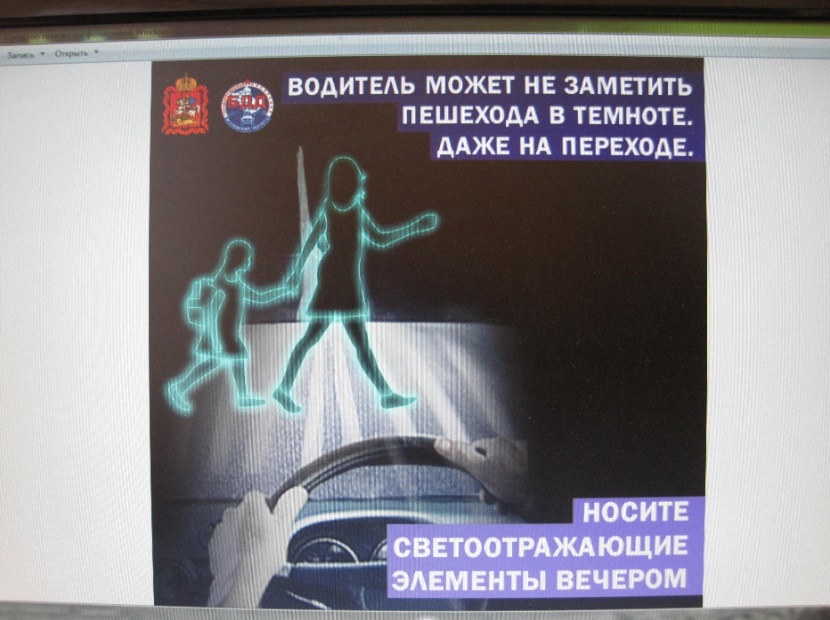 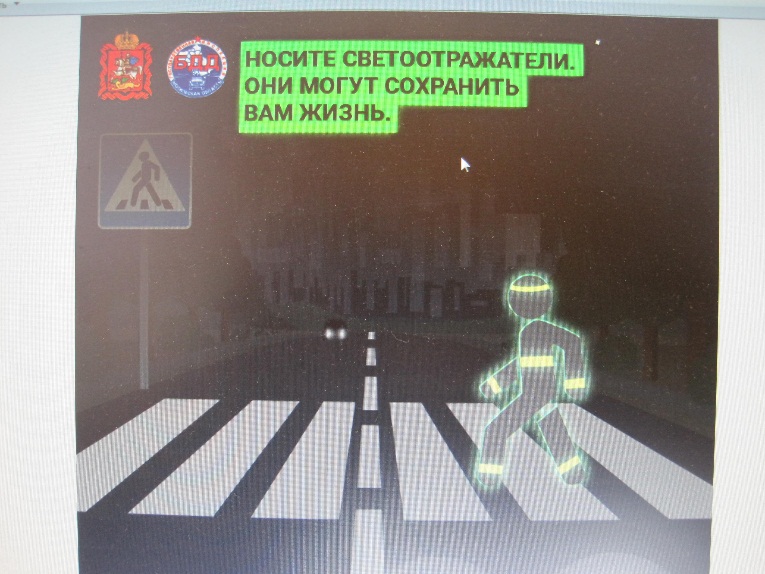 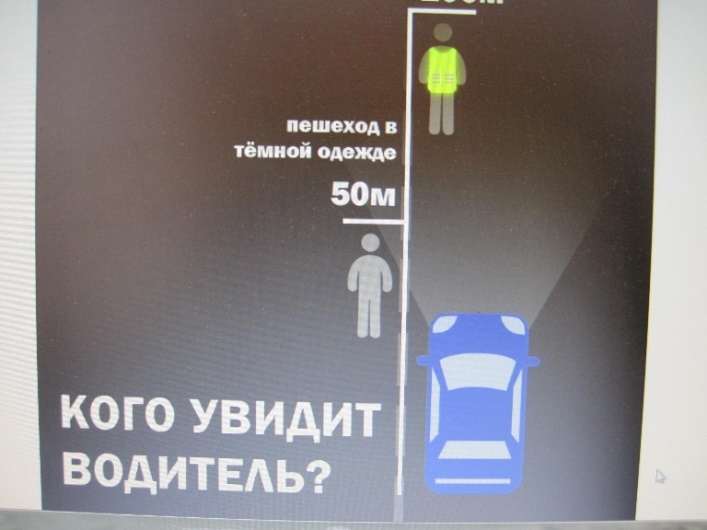 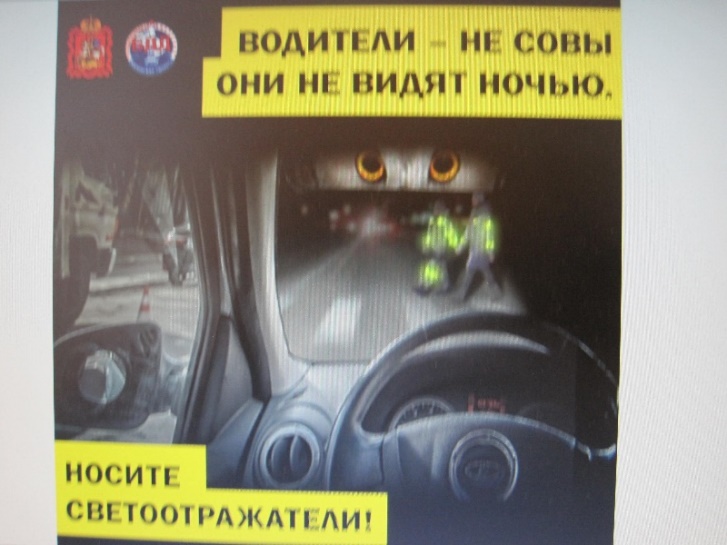 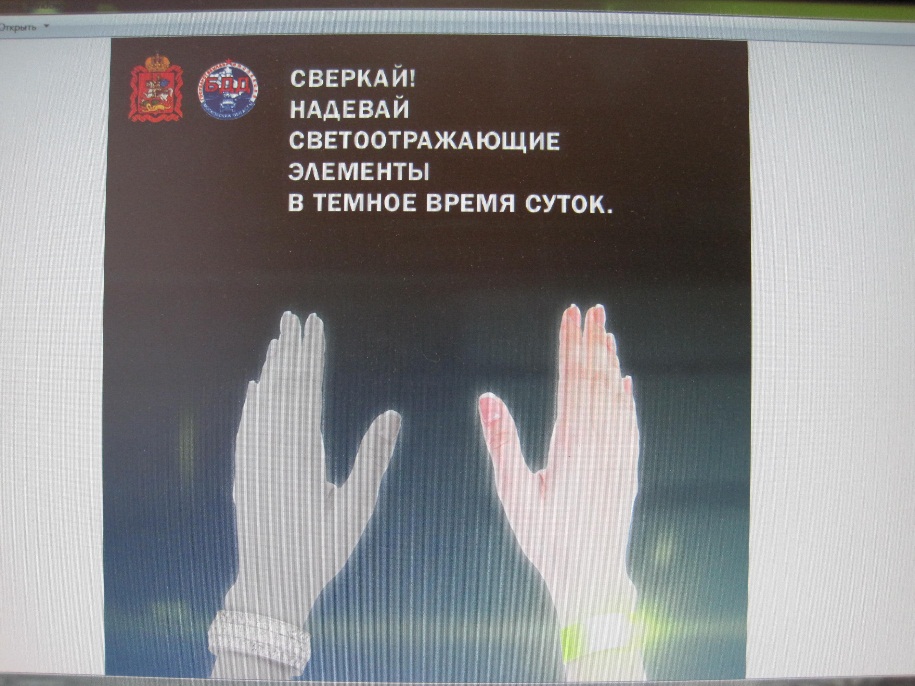 